Lees meer….Het is van belang dit model van ‘links naar rechts’ te bekijken en niet van ‘boven naar beneden’. Kijk alvast voor meer informatie over dit model eens op: Landelijk Doelgroepenmodel. - Gespecialiseerdonderwijs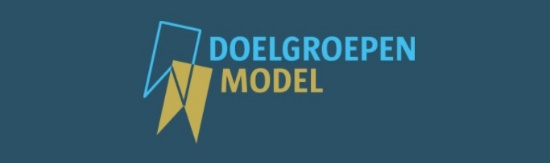 Landelijk Doelgroepenmodel. - GespecialiseerdonderwijsMet dit model is een school in de gelegenheid om onderbouwd en transparant het potentiële eindniveau van leerlingen in te schatten en de benodigde ondersteuning goed in kaart te brengen. Aangezien veel scholen en swv's dit gespreksmodel gebruiken, spreken wij één taal.gespecialiseerdonderwijs.nl